Title: Flow Chart of a Sample of a Simple Theory of ChangeFlow Chart: A total of three-tier drop down row extensions, 5 box extensions, and one rectangle at the bottom of image.First tier: One box – Impact or Long-term goalSecond tier: Two boxes drop down from first tier – Left hand box/Outcome (Necessary pre-condition), Right hand box/Outcome (Necessary pre-condition)Third tier: Two boxes drop down from first box in second tier (prior box says Outcome (Necessary pre-condition) –Left hand box/Activity (Necessary pre-condition), Middle box/Activity (Necessary pre-condition); One box drops down from second box in second tier (prior box says Outcome (Necessary Pre-Condition) – Right hand box/Activity (Necessary pre-condition)Rectangle: AssumptionsImage Pasted Below: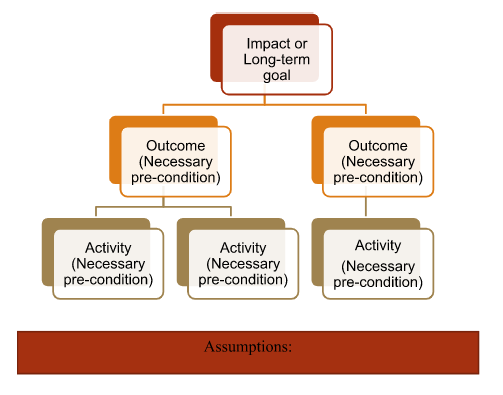 